"JPD Soka Bodhi Tree"I am the hope
For a world of peace
Future belongs to me
And Sensei says
That I must be strong
To be happy and be free(Chorus)
I will grow up to be
Like the Soka Bodhi Tree
Stand tall and strong
In the face of stormy winds
I will grow up to be
Like the Soka Bodhi Tree
So the whole world can see
Sensei's dream for you and meI never lie
Lies make me weak
I will always fight for truth
Every day I pray
And I polish myself
Shine in everything that I doI study hard
To become wise
I listen to Mom and Dad
I live each day
As my Sensei says
I will never go wrong that wayChorus repeat twiceLa la la la la la..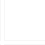 